Trade Single Window - Supplementary form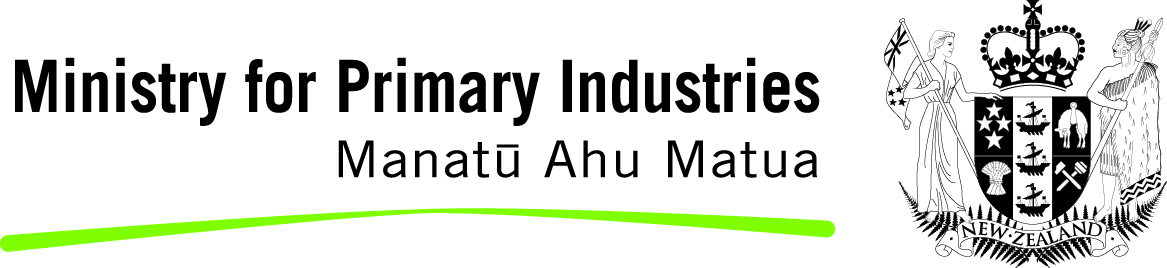 For enquiries phone 0800 428 786This form is to be submitted with a completed Form 1 (Application for Customs controlled area license) All fields must be completed – if they do not apply, please insert “Not applicable”.DeclarationI, (full name): ...	of (address) .............................................	declare that the information I have provided is true, correct and complete in every particular. Signature:		Date: ...	NOTIFICATION PREFERENCESTo receive TSW notifications for lodgements - select ONE of the following notification methods: If TSW notification preferences requested - select for the following WCO lodgement types: If TSW notification preferences requested - select any/all of the following lodgement status: (attach a supplementary list for each lodgement type if required)Contact Name: ...	Position in organisation: ...	Email address: ...	Phone: ...		Mob: ...	Other comments/requests     